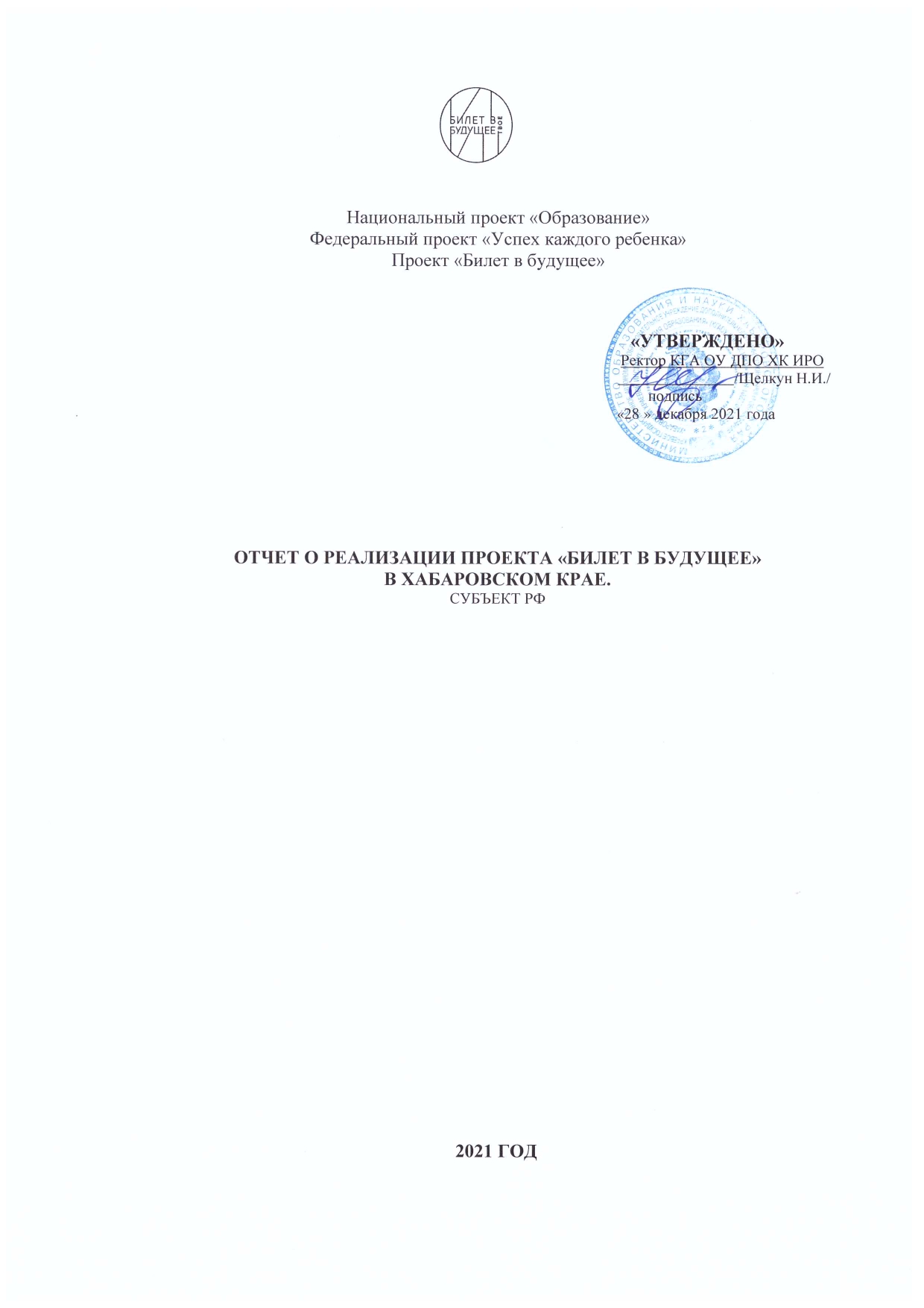 Проект «Билет в будущее» в  Хабаровском крае                                                                   субъект РФ                                                         в 2021 году реализовывался на основании Договора № 27/БвБ от «09» сентября 2021 года.Предмет Договора (пункт 1.1. соглашения) «В целях реализации проекта «Билет в будущее» Исполнитель обязуется по заданию Заказчика оказать услуги (далее – «Услуги»), а Заказчик обязуется оплатить оказанные Услуги в порядке, предусмотренном Договором.»Были оказаны услуги:- по обеспечению регистрации на платформе bvbinfo.ru педагогов-навигаторов;- по обеспечению обучения в рамках программы повышения квалификации педагогов-навигаторов;- по обеспечению регистрации на платформе bvbinfo.ru обучающихся 6-11 классов;  - по обеспечению прохождения онлайн-диагностик для учащихся 6-11 классов;- по обеспечению прохождения профессиональных проб для учащихся 6-11 классов;- по прохождению и участие каждого зарегистрированного учащегося минимум в одном мероприятии профессионального выбора, учитывая участие в проекте учащихся с ограниченными возможностями здоровья и инвалидностью (ОВЗ);- по предоставлению отчетных материалов; - по обработке персональных данных участников Проекта «Билет в будущее».Региональный оператор проекта Краевое государственное автономное образовательное учреждение дополнительного профессионального образования "Хабаровский краевой институт развития образованияОпыт участия регионального оператора в проекте «Билет в будущее»  4 года ( с 2018 года)Целью проекта является реализация мероприятий, направленных на создание и обеспечение функционирования системы мер ранней профессиональной ориентации и формирование готовности к профессиональному самоопределению обучающихся 6-11 классов в Хабаровском крае.Актуальность проведения / социальная значимость проекта для Хабаровского края:Проект имеет ярко выраженную направленность на развитие компетенций у обучающихся, понимание востребованности профессий и специальностей, подготовку которых осуществляют учреждения среднего профессионального образования. Необходимо дальнейшее масштабирование проекта с увеличением охвата обучающихся, проведения профессиональных проб и увеличением квот для подготовки педагогов-навигаторов.Форматы проведенных мероприятий в рамках проекта:1.Профориентационные уроки Количество профориентационных уроков 173Перечень площадок проведения профориентационных уроков:Количество обучающихся 6-11 классов, которые приняли участие в профориентационных уроках  4939 человек                             итоговая цифра всех обучающихся в субъекте*Фото проведения профориентационных уроков / не более 10 / в отдельной ссылке прилагаются https://drive.google.com/drive/folders/1YsZQpPikwlEeEuynLcHw2EAAFoiz1tCB?usp=sharing2.Всероссийский профориентационный фестиваль (только для г.Санкт-Петербурга)Площадка проведения профориентационного фестиваля: Участие в фестивале не принималиКоличество обучающихся 6-11 классов, которые приняли участие в профориентационном фестивале – 0 человек3.Мультимедийная профориентационная выставка (только для субъектов с присутствием Парка "Россия - моя история")  Парк «Россия  - моя история» в регионе отсутствуетКоличество обучающихся 6-11 классов, которые приняли участие в мультимедийной  профориентационной выставки  - 0 человек4.Профессиональные пробы *Количество профессиональных проб - 304Перечень площадок проведения профессиональных проб:Количество обучающихся 6-11 классов, которые прошли профессиональные пробы – 1391 человек**Фото проведения профессиональных проб / не более 10 / в отдельной ссылке прилагаются. https://drive.google.com/drive/folders/1sS5lJPdGAXFIjnfYX8fEzZmxwkwQ9CTU?usp=sharing4.1. Федеральная проф.проба «Социальное предпринимательство» *Количество профессиональных проб – 0 человек5.Профориентационная онлайн-диагностика Количество пройденных диагностик       13 516,   из них:                                                              итоговая цифра диагностик в субъекте РФКоличество, полученных  рекомендаций по выбору профессии 4973, из них:                                                                              итоговая цифра рекомендаций в субъекте РФ6.ПАРТНЕРЫ ПРОЕКТА 7.Количество педагогов-наставников, прошедших повышение квалификации - 468.Отзывы о проекте  учащихся (не более 10) / в отдельной ссылке прилагаются. https://drive.google.com/drive/folders/1iEaI-NIwgShcJAQmU367nUUqYMJBXK06?usp=sharing9.Отзывы о проекте  педагогов (не более 10) / в отдельной ссылке прилагаются.https://docs.google.com/spreadsheets/d/1j5LOB_JMojPfNdfmFqHkt0aHsWQRqtqL/edit?usp=sharing&ouid=111899932478872777662&rtpof=true&sd=true10.ИНФОРМАЦИОННОЕ ОСВЕЩЕНИЕ ПРОЕКТА  В РЕГИОНЕhttps://www.khabkrai.ru/events/news/187356https://habarovsk.bezformata.com/listnews/unikalniy-proekt-bilet-v-budushee/97317475/https://hab.aif.ru/society/shkolnikam_habarovskogo_kraya_pomogut_opredelitsya_s_professieyhttp://amurpress.ru/society/28082/https://toz.su/newspaper/uchene_svet/shkolnikam_predlozhili_bilet_v_budushchee/?sphrase_id=91008https://primamedia.ru/news/1167049/Название организации / адресДата проведения 6-7 классы 8-9 классы 10-11 классыМОУ СОШ №14/г.Комсомольск-на-Амуре, ул. Васянина, 107.10 - 21.10.2021164749МОУ СОШ  №27/г.Комсомольск-на-Амуре, ул. Васянина, 208.10 - 19.10.20215681Муниципальное автономное общеобразовательное учреждение «Многопрофильный лицей имени 202-воздушно десантной бригады»/г.Хабаровск, ул. Шкотова, 1413.10 - 15.10.2021292038Муниципальное бюджетное общеобразовательное учреждение средняя общеобразовательная школа № 68/г.Хабаровск, Байкальский переулок, 4А01.10 - 06.10.20213222МОУ СОШ № 31/Комсомольск-на-Амуре, ул.Ленина 74/211.10 - 15.10.2021119Краевое государственное бюджетное общеобразовательное учреждение, реализующее адаптированные основные общеобразовательные программы «Школа-интернат №1»/г.Хабаровск, ул.Суворова, 4019.10-21.10.2021967МОУ СОШ 34/г.Комсомольск-на-Амуре, ул. Магистральная 39/208.10 - 12.10.2021811816Муниципальное автономное общеобразовательное учреждение «Экономическая гимназия»/г.Хабаровск, проф.Даниловского, 2211.10 - 15.10.202151738Краевое государственное бюджетное учреждение, реализующее адаптированные основные общеобразовательные программы Школа №3 (КГБОУ Школа 3)/г.Комсомосльск-на-амуре, бульвар Юности 6 корпус 316.10 - 22.10.20214030МОУ СОШ № 30/Комсомольск-на-Амуре, ул. Сусанина - 6711.10 - 20.10.2021515512МОУ ЦО «Открытие»/г.Комсомольск-на-Амуре, ул. Партизанская, 1009.10-13.2021207329Муниципальное бюджетное общеобразовательное учреждение средняя общеобразовательная школа № 16/г.Хабаровск, Шелеста, 73 В11.10 - 13.10.2021311225МОУ СОШ № 32/Комсомольск-на-Амуре, ул.Аллея труда, 55, корпус 211.10 - 15.10.20218991Краевое государственное казенное общеобразовательное учреждение, реализующее адаптированные основные общеобразовательные программы «Школа  №  2»/г.Комосмольск-на-Амуре, ул.Кирова, 43/211.10 - 19.10.2021913Муниципальное бюджетное общеобразовательное учреждение средняя общеобразовательная школа № 62/г.Хабаровск, ул. Шимановская, 2А11.10 - 23.10.202186443МОУ СОШ  № 42/Комсомольск-на-Амуре, Пирогова, 3020.10.202189МОУ гимназия №9/г.Комсомольск-на-Амуре, проспект Октябрьский, 1913.10 - 15.10.20213552108МОУ СОШ №7 имени Героя Советского Союза Орехова Владимира Викторовича/г.Комсомольск-на-Амуре, ул.Калинина, 1813.10 - 22.10.2021436218МОУ «Инженерная школа города Комсомольска-на-Амуре»/Комсомольк-на-Амуре, Вокзальная, 3911.10 - 20.10.20214190114Краевое государственное автономное нетиповое образовательное учреждение "Краевой центр образования"/г.Хабаровск, ул.Павла-Морозова, 92 Б06.10 - 08.10.2021121Муниципальное автономное общеобразовательное учреждение  «Средняя школа № 19»/г.Хабаровск,Волочаевская, 3026.10-29.10.202125357МОУ СОШ №35 имени Героя Советского Союза В. П. Чкалова/Комсомольск-на-Амуре, Дружба - 3511.10.-15.10.202162456Муниципальное автономное общеобразовательное учреждение «Математический лицей"/г.Хабаровск, Комсомольская, 11813.10 - 20.10.20217873Муниципальное автономное общеобразовательное учреждение гимназия № 6/г.Хабаровск, Ленинградская, 7911.10 - 18.10.2021494825Муниципальное бюджетное общеобразовательное учреждение средняя общеобразовательная школа № 9/г.Хабаровск, переулок Клубный, 1923.10.20215315Муниципальное бюджетное общеобразовательное учреждение средняя общеобразовательная школа № 33/г.Хабаровск, Ленинградская, 2119.10 - 20.10.20219754МОУ гимназия №1 имени героя Советского Союза Евгения Дикопольцева/г.Комсомольск-на-Амуре, пр.Ленина,1107.10-08.10.202148МОУ гимназия № 45/ Комсомольск-на-Амуре, Дзержинского, 1302.10-19.10.20213558МОУ СОШ № 62/Комсомольск-на-Амуре, Сортировочная 7, корпус 216.10.20211814Муниципальное автономное общеобразовательное учреждение г. Хабаровска «Средняя школа № 35/г.Хабаровск, Шевченко, 1009.10.-15.10.20214756МОУ СОШ № 6/г.Комсомольск-на-Амуре, ул. Магистральная 25/320.10.20219121Муниципальное бюджетное общеобразовательное учреждение Гимназия им. З.А. Космодемьянской/  Городское поселение «Рабочий поселок Чегдомын» Верхнебуреинского муниципального района, ул. Строительная, 415.10 - 21.10.20215210127МОУ СОШ  № 53/Комсомольск-на-Амуре, проспект Октябрьский 10, корпус 418.10.202150МОУ СОШ № 24/г.Комсомольск-на-Амуре, ул. Ленинградская, 6418.10.202195МОУ СОШ № 4 имени Героя Советского Союза Хоменко И.С./г.Комсомольск-на-Амуре, ул.Ленинградская, 3505.10-22.10.2021635222МОУ СОШ № 19/г.Комсомольск-на-Амуре, Ленинградская, 7918.10-20.10.2021452840МОУ СОШ  № 51/комсомольск-на-Амуре, Комсомольская, 4414.10 -15.10.2021126Муниципальное автономное общеобразовательное учреждение  «Средняя школа № 10»/г.Хабаровск, переулок Дзержинского, 915.10.20214829Муниципальное бюджетное общеобразовательное учреждение средняя общеобразовательная школа № 85/г.Хабаровск, Малиновского, 8511.10-14.10.2021526820Муниципальное бюджетное общеобразовательное учреждение средняя общеобразовательная школа № 56/г.Хабаровск, Герцена, 1214.10-16.10.2021392813МОУ Лицей № 33/Комсомольск-на-Амуре, проспект Московский 2819.10-22.10.202162716Муниципальное автономное общеобразовательное учреждение г. Хабаровска «Средняя школа с углубленным изучением отдельных предметов № 80»/г.Хабаровск, ул. Свердлова, 2818.10-20.20.202176100МОУ СОШ № 8/г.Комсомольск-на-Амуре, ул. Севастопольская, 1519.10-22.10.2021494114Муниципальное автономное общеобразовательное учреждение средняя общеобразовательная школа № 1 имени Героя Советского Союза В.П. Чкалова/г.Хабаровск, Чехова 1 А21.10.20216438Муниципальное бюджетное общеобразовательное учреждение средняя общеобразовательная школа № 10 им. А.В. Иванова/ Городское поселение «Рабочий поселок Чегдомын» Верхнебуреинского муниципального района, ул. Мира, 318.10.20214317Муниципальное автономное общеобразовательное учреждение г. Хабаровска «Военно-морской лицей имени адмирала флота Н.Д. Сергеева»/г.Хабаровск, Авроры, 1220.10.20219 ИТОГО15522504883Название организации / адресНаименование проф.пробДата проведенияКол-во обучающихся 6-7 классовКол-во обучающихся 8-9 классовКол-во обучающихся 10-11 классовКраевое государственное бюджетное профессиональное образовательное учреждение «Хабаровский педагогический колледж имени  Героя Советского Союза  Д.Л.Калараша» / ул. Космическая, 7, Хабаровск, Хабаровский край, 680045«Учитель начальных классов»26.10.2021- 23.11.20217207Краевое государственное бюджетное профессиональное образовательное учреждение «Хабаровский педагогический колледж имени  Героя Советского Союза  Д.Л.Калараша» / ул. Космическая, 7, Хабаровск, Хабаровский край, 680045«Учитель начальных классов. Специалист по мобильной робототехнике. Педагог инклюзивного образования»28.10.2021 – 12.11.2021 9230Краевое государственное бюджетное профессиональное образовательное учреждение «Хабаровский технический колледж»/ул. Тихоокеанская, 132, Хабаровск, Хабаровский край, 680042«Промышленный дизайн»27.10.2021-26.11.20211592Краевое государственное бюджетное профессиональное образовательное учреждение «Хабаровский технический колледж»/ул. Тихоокеанская, 132, Хабаровск, Хабаровский край, 680042«Промышленная автоматика. Геодезия. Графический дизайн»30.10.2021- 24.11.202119816Краевое государственное бюджетное профессиональное образовательное учреждение «Хабаровский технический колледж»/ул. Тихоокеанская, 132, Хабаровск, Хабаровский край, 680042«Сантехника и отопление»08.11.2021-12.11.202151Краевое государственное автономное профессиональное образовательное учреждение «Губернаторский авиастроительныйколледж г. Комсомольска-на-Амуре(Межрегиональный центр компетенций)» / Культурная ул., 3, Комсомольск-на-Амуре, Хабаровский край, 681017Инженерный дизайн CAD/Инженер - технологПромышленная робототехника/Специалист по интеллектуальным интегрированным системамАддитивные технологии/Специалист по аддитивным технологиям08.11.20219Краевое государственное автономное профессиональное образовательное учреждение «Губернаторский авиастроительныйколледж г. Комсомольска-на-Амуре(Межрегиональный центр компетенций)» / Культурная ул., 3, Комсомольск-на-Амуре, Хабаровский край, 681017Оператор станков с ПУАддитивные технологии/Специалист по аддитивным технологиямМастер контрольно-измерительных приборов и автоматики/ КИП и автоматика09.11.2021-15.11.2021912Краевое государственное автономное профессиональное образовательное учреждение «Губернаторский авиастроительныйколледж г. Комсомольска-на-Амуре(Межрегиональный центр компетенций)» / Культурная ул., 3, Комсомольск-на-Амуре, Хабаровский край, 681017Инженерный дизайн CAD/Инженер - технолог09.11.20218Краевое государственное автономное профессиональное образовательное учреждение «Губернаторский авиастроительныйколледж г. Комсомольска-на-Амуре(Межрегиональный центр компетенций)» / Культурная ул., 3, Комсомольск-на-Амуре, Хабаровский край, 681017Промышленная робототехника/ Специалист по интеллектуальным интегрированным системамАддитивные технологии/Специалист по аддитивным технологиямИнженерный дизайн CAD/Инженер - технолог10.11.2021-19.11.2021133512Краевое государственное автономное профессиональное образовательное учреждение «Губернаторский авиастроительныйколледж г. Комсомольска-на-Амуре(Межрегиональный центр компетенций)» / Культурная ул., 3, Комсомольск-на-Амуре, Хабаровский край, 681017Мастер контрольно-измерительных приборов и автоматики/  КИП и автоматика10.11.202115Краевое государственное автономное профессиональное образовательное учреждение «Губернаторский авиастроительныйколледж г. Комсомольска-на-Амуре(Межрегиональный центр компетенций)» / Культурная ул., 3, Комсомольск-на-Амуре, Хабаровский край, 681017Аддитивные технологии/Специалист по аддитивным технологиям12.11.20217Краевое государственное автономное профессиональное образовательное учреждение «Губернаторский авиастроительныйколледж г. Комсомольска-на-Амуре(Межрегиональный центр компетенций)» / Культурная ул., 3, Комсомольск-на-Амуре, Хабаровский край, 681017Промышленная робототехника/ Специалист по интеллектуальным интегрированным системамИнженерный дизайн CAD/ Инженер - технологАддитивные технологии/Специалист по аддитивным технологиям16.11.2021 – 17.11.202127Краевое государственное автономное профессиональное образовательное учреждение «Губернаторский авиастроительныйколледж г. Комсомольска-на-Амуре(Межрегиональный центр компетенций)» / Культурная ул., 3, Комсомольск-на-Амуре, Хабаровский край, 681017Оператор станков с ПУМастер контрольно-измерительных приборов и автоматики/ КИП и автоматикаАддитивные технологии/Специалист по аддитивным технологиям18.11.202115Муниципальное бюджетное образовательное учреждение дополнительного образования «Детский технопарк «Кванториум» г.Комсомольска-на-Амуре/ Пионерская ул., 15, Комсомольск-на-Амуре, Хабаровский край, 682641«Разработчик мобильных приложений»25.10-16.11.2021244114Муниципальное бюджетное образовательное учреждение дополнительного образования «Детский технопарк «Кванториум» г.Комсомольска-на-Амуре/ Пионерская ул., 15, Комсомольск-на-Амуре, Хабаровский край, 682641«Разработчик беспилотных систем управления»25.10 – 13.11.20217292Муниципальное бюджетное образовательное учреждение дополнительного образования «Детский технопарк «Кванториум» г.Комсомольска-на-Амуре/ Пионерская ул., 15, Комсомольск-на-Амуре, Хабаровский край, 682641«Специалист по мехатронике и мобильной робототехнике»25.10  - 17.11.2021674812Муниципальное бюджетное образовательное учреждение дополнительного образования «Детский технопарк «Кванториум» г.Комсомольска-на-Амуре/ Пионерская ул., 15, Комсомольск-на-Амуре, Хабаровский край, 682641«Программист микроконтроллеров»26.10 – 24.11.2021454417Муниципальное бюджетное образовательное учреждение дополнительного образования «Детский технопарк «Кванториум» г.Комсомольска-на-Амуре/ Пионерская ул., 15, Комсомольск-на-Амуре, Хабаровский край, 682641«Гейм-дизайнер»01.11 – 15.11.2021302318Муниципальное бюджетное образовательное учреждение дополнительного образования «Детский технопарк «Кванториум» г.Комсомольска-на-Амуре/ Пионерская ул., 15, Комсомольск-на-Амуре, Хабаровский край, 682641Веб дизайнер и разработчик сайтов»01.11 – 15.11.20211383Муниципальное бюджетное образовательное учреждение дополнительного образования «Детский технопарк «Кванториум» г.Комсомольска-на-Амуре/ Пионерская ул., 15, Комсомольск-на-Амуре, Хабаровский край, 682641«Графический дизайн»27.10 – 17.11.202120232Муниципальное бюджетное образовательное учреждение дополнительного образования «Детский технопарк «Кванториум» г.Комсомольска-на-Амуре/ Пионерская ул., 15, Комсомольск-на-Амуре, Хабаровский край, 682641«Специалист по инженерному дизайну»26.10 – 16.11.20215310Муниципальное бюджетное образовательное учреждение дополнительного образования «Детский технопарк «Кванториум» г.Комсомольска-на-Амуре/ Пионерская ул., 15, Комсомольск-на-Амуре, Хабаровский край, 682641«Специалист по аддитивным технологиям»27.10 – 13.11.202119120Муниципальное бюджетное образовательное учреждение дополнительного образования «Детский технопарк «Кванториум» г.Комсомольска-на-Амуре/ Пионерская ул., 15, Комсомольск-на-Амуре, Хабаровский край, 682641«Лаборант химического анализа»25.10 – 17.11.2021212213Краевое государственное автономное профессиональное образовательное учреждение «Хабаровский технологический колледж»/ ул. Московская, 6, Хабаровск, Хабаровский край, 680000Графический дизайнер26.10 – 22.11.2021251510Краевое государственное автономное профессиональное образовательное учреждение «Хабаровский технологический колледж»/ ул. Московская, 6, Хабаровск, Хабаровский край, 680000ПарикмахерСоциальный работникАдминистрирование отеля27.10.2021070Краевое государственное автономное профессиональное образовательное учреждение «Хабаровский технологический колледж»/ ул. Московская, 6, Хабаровск, Хабаровский край, 680000Графический дизайнерПромышленный дизайнСпециалист по аддитивным технологиям27.10.2021103Краевое государственное автономное профессиональное образовательное учреждение «Хабаровский технологический колледж»/ ул. Московская, 6, Хабаровск, Хабаровский край, 680000ФотографМодельерОфициант27.10.2021170Краевое государственное автономное профессиональное образовательное учреждение «Хабаровский технологический колледж»/ ул. Московская, 6, Хабаровск, Хабаровский край, 680000Администрирование отеля       Поварское дело                        Фотограф29.10.20211000Краевое государственное автономное профессиональное образовательное учреждение «Хабаровский технологический колледж»/ ул. Московская, 6, Хабаровск, Хабаровский край, 680000Фотограф        Администрирование отеля  Графический дизайнер   29.10.20211050Краевое государственное автономное профессиональное образовательное учреждение «Хабаровский технологический колледж»/ ул. Московская, 6, Хабаровск, Хабаровский край, 680000Графический дизайнер                ФотографАдминистрирование отеля   29.10.2021680Краевое государственное автономное профессиональное образовательное учреждение «Хабаровский технологический колледж»/ ул. Московская, 6, Хабаровск, Хабаровский край, 680000Модельер  Графический дизайнер  Бариста29.10.20211400Краевое государственное автономное профессиональное образовательное учреждение «Хабаровский технологический колледж»/ ул. Московская, 6, Хабаровск, Хабаровский край, 680000Бариста              МодельерКондитерское дело    29.10.20211400Краевое государственное автономное профессиональное образовательное учреждение «Хабаровский технологический колледж»/ ул. Московская, 6, Хабаровск, Хабаровский край, 680000ПарикмахерБаристаВолонтер29.10.20210150Краевое государственное автономное профессиональное образовательное учреждение «Хабаровский технологический колледж»/ ул. Московская, 6, Хабаровск, Хабаровский край, 680000ВолонтерПарикмахерМодельер29.10.20211050Краевое государственное автономное профессиональное образовательное учреждение «Хабаровский технологический колледж»/ ул. Московская, 6, Хабаровск, Хабаровский край, 680000Промышленный дизайн   ВолонтерПарикмахер29.10.20211500Специалист по аддитивным технологиям08.11 – 22.11.2021966Администрирование отеля08.11 – 12.11.20211140Фотограф     08.11 – 12.11.20213111Продавец 08.11 – 10.11.2021680Модельер08.11 – 19.11.20219170Промышленный дизайн   08.11 – 19.11.20213140Визуальный мерчендайзер09.11.2021800Кондитерское дело10.11.2021620Парикмахер10.11 – 19.11.2021230Поварское дело11.11.2021170Модельер.Фотограф.Продавец17.11.20211400Администрирование отеля. Парикмахер. Модельер.17.11 – 26.11.2021524Фотограф. Повар. Графический дизайнер17.11.20210150Графический дизайнер. Модельер. Парикмахер.17.11 – 26.11.202121414Парикмахер. Продавец. Кондитерское дело17.11.2021814Продавец. Графический дизайнер.Фотограф.17.11.20210150Волонтер. Промышленный дизайнер.Специалист по аддитивным технологиям26.11.20210105ПарикмахерПродавецВолонтер26.11.20210150ПродавецГрафический дизайнерАдминистрирование отеля.26.11.20210150МодельерВолонтерГрафический дизайнер26.11.20211130Количество обучающихся 6-7 классовКоличество обучающихся 8-9 классовКоличество обучающихся 10-11 классов3 1707 6872 659Количество обучающихся 6-7 классовКоличество обучающихся 8-9 классовКоличество обучающихся 10-11 классов15682529876Наименование организации / учреждения и т.д. и т.п.Содержание партнерстваМуниципальное бюджетное образовательное учреждение дополнительного образования «Детский технопарк «Кванториум» г.Комсомольска-на-АмуреОрганизация и проведение профессиональных проб на базе учрежденияКраевое государственное автономное профессиональное образовательное учреждение «Губернаторский авиастроительныйколледж г. Комсомольска-на-Амуре(Межрегиональный центр компетенций)»Организация и проведение профессиональных проб на базе учрежденияКраевое государственное бюджетное профессиональное образовательное учреждение «Хабаровский технический колледж»Организация и проведение профессиональных проб на базе учрежденияКраевое государственное бюджетное профессиональное образовательное учреждение «Хабаровский педагогический колледж имени  Героя Советского Союза  Д.Л.Калараша»Организация и проведение профессиональных проб на базе учрежденияКраевое государственное автономное профессиональное образовательное учреждение «Хабаровский технологический колледж»Организация и проведение профессиональных проб на базе учреждения